Proljeće u zavičaju  (U 25, U 34)https://wordwall.net/hr/embed/11d9ce35847341ca9f833f7d7bee835a?themeId=1&templateId=5Otvori udžbenik na 25. stranici, prouči sliku  i prisjeti se:
Godina ima 4 godišnja doba. To su:________________________________________Godina ima 12 mjeseci. To su:  ___________________________________________Sada je PROLJEĆE.Proljeće počinje 21. ožujka, a završava 21. lipnja. Prije proljeća bila je zima. Poslije proljeća će biti ljeto.Proljetni mjeseci su: DIO OŽUJKA,  TRAVANJ,  SVIBANJ,  DIO LIPNJA.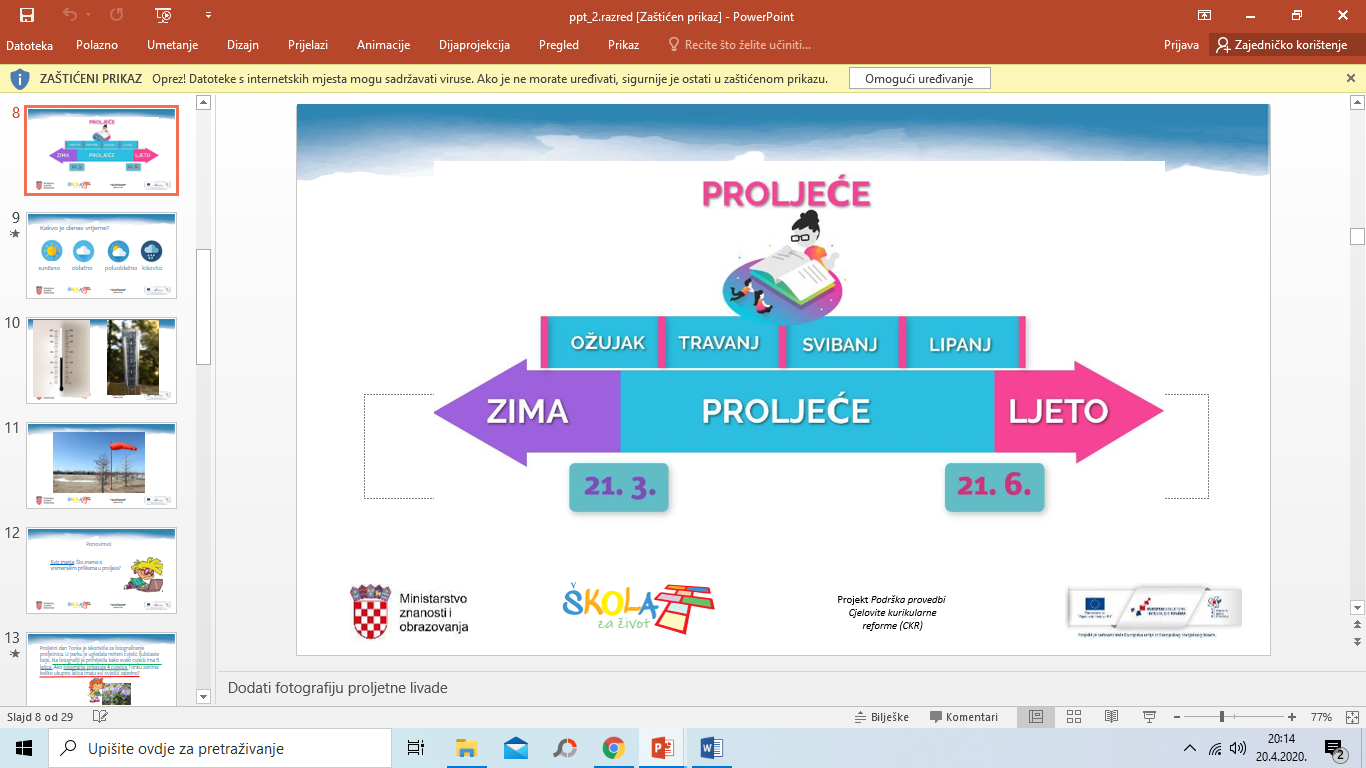 Otvori udžbenik na 34. stranici. Pročitaj nekoliko puta tekst da dobro upamtiš kakvo je proljeće. Prouči sličice. vrijeme je promjenjivotoplije jepriroda se budidulji dani, kraće noćiproljetne poplaveRiješi 3. i 4. zadatak u radnoj bilježnici na 38. i 39. str.U bilježnicu nacrtaj sunce. U sunce napiši naslov PROLJEĆE.Na jednu zraku sunca ispiši proljetne mjesece. Na drugu zraku sunca napiši kakvo je vrijeme (toplije, promjenjivo). Na treću napiši o duljini dana i noći (dulji dani, kraće noći).Ostavi mjesta na još par zraka za sljedeće naslove…Uživaj u proljeću sa svojim ukućanima!